Developing a Risk Management PlanRisk Management and assessment are integral components of running safe and sustainable events for the community.  In assessing risk, we are looking to Identify, Analyse, Evaluate and Treat risk in an effort to minimise loss and injury.Principles of Risk ManagementA new Australian and New Zealand Risk Management Standard (AS/NZS ISO 31000:2009) was implemented in November 2009, providing principles and general guidelines to be considered when developing risk management frameworks. Under the Standard, the definition of risk has changed to “the effect of uncertainty on objectives”.   Therefore, before you can begin to develop your Risk Management Plan, you need to have a clear understanding of what your event involves and what you want it to achieve.  This includes:the purpose/objective of your eventthe activities and attractions you will be presentingthe environment you’re presenting the event in, and the type and size of audience you believe your event will attract.  This requires a consistent and systematic approach in recognising the activities which will be undertaken.  It is important to get input from those individuals who have prior experience working on, or contributing to, your event as they can be an excellent source in identifying risk.  This could include members of your committee, Board, staff, contractors or volunteers.  By utilising the knowledge of those directly involved in your event, your plan will be inclusive, responsive and will protect the safety and broader values of your organisation.Developing a Risk Management Plan and conducting an assessment prior to your event means potential risks can be identified and then rated in accordance to:Likelihood (probability of occurrence), and Consequence (severity of damage)Controls and actions can then be taken to help reduce, or mitigate any potential risks, prior to your event taking place. Risk Assessment Process & Plan DeliveryThe following steps should be undertaken as part of the assessment of any event or activity:Identifying RisksUsing the Risk Management Plan template as a guide, list the details of all potential risks and/or hazards you believe could occur at your eventAnalyse RisksAssess the Likelihood and Consequence of each risk (use Table 1: Risk Consequence and Table 2: Risk Likelihood to assist this process)Apply a Risk Rating using Table 3: Risk Rating MatrixEvaluate RisksIdentify what Action needs to be taken to eliminate or reduce the riskAllocate the Action to an individual who will be responsible for enforcing the control measuresAllocate a timeframe for completion of the ActionRecord the Status of the Action up to its completionTreating RisksConsider what steps you can take to avoid or reduce the risk and the Actions/Controls you will put in place to achieve thatConsider whether you can transfer the risk.  This could be achieved through:-	Purchasing insurance to cover a particular risk so that the liability passes to the insurer;-	Putting specific clauses in hire contracts mitigating, or reducing your liability;-	Getting suppliers or individuals to sign Disclaimers;-	Installing Warning Signs to alert people to risks in the immediate surroundsRisk Consequence, Likelihood & Matrix Tables (AS/NZS ISO 31000:2009)The Standard provides guidance on the implementation of AS/NZS ISO 31000:2009 and defines the concept of risk, explains how it comes about and describes the principles, framework and process that allow risk to be managed effectively.Using Tables 1 & 2, consider each of the risks you have identified and assess them against their Consequence and Likelihood.  From there, see where that risk corresponds within the Risk Matrix in Table 3.  This will result in your Risk Rating, which identifies whether your risk is Extreme, High, Medium or Low.Risks should be prioritised according to their level of risk.  The higher the risk, the more diligent you will need to be in managing that risk, and in applying controls to minimise, or eliminate the risk altogether.Table 1: Risk ConsequenceCONSEQUENCESWhat is the worst Consequence of this incident / hazard?Consider what could reasonably happen (for Hazard) or what actually happened (for Incident)?Look at the description and choose the most suitable consequence.Table 2: Risk LikelihoodLIKELIHOODWhat is the Likelihood of this occurring?Consider this without new or interim controls in place.Look at the most suitable likelihood.Table 3: Risk Rating MatrixThe following Risk Management Plan is a template and is provided as a guide only.  How the guidance is used and implemented is the responsibility of the event organiser.Determining RISK LEVEL with RISK MATRIXTake Consequence rating and select the correct column.Take Likelihood and select the correct row.Circle the Risk Level where the 2 ratings cross on the matrix below.<Event Name> Risk Management Plan EXAMPLE: (can delete)This template is provided as a guide only. How the guidance is used and implemented is the responsibility of the event organiser.CONSEQUENCECONSEQUENCECONSEQUENCELevelDescriptorDetail description1InsignificantNo injuries, low loss.2MinorFirst aid attention required, medium loss.3Significant.Increased medical treatment required, high loss.4MajorExtensive injuries, major loss.5CatastrophicDeath, significant loss, severe crisis.ConsequenceDescriptionCatastrophic (C)FatalityHigh (H)Notifiable Incident, Dangerous Occurrence,Significant (S)Incident, Inj. / Disease (Lost Time)Moderate (M)Inj. / Disease (No Lost Time – FA, MTI), Near MissInsignificant (I)At Risk-BehaviourLiKELIHOODLiKELIHOODLiKELIHOODLevelDescriptorDetail descriptionAAlmost certainIs expected to occur in most circumstances; more than 75% chance of occurring; impacting factors outside the control of the organisationBLikelyWill probably occur in most circumstances; 50-75% chance of occurring; impacting factors outside the control of the organisationCPossiblePossible occurrence in most circumstances, 25-50% chance of occurring; previous audits indicate non-compliance; impacting factors outside the control of the organisationDUnlikelyCould occur at some time; less than 25% chance of occurring; non-complex process and/or existence of checks and balancesERareMay occur in exceptional circumstances, simple process, no previous evidence of non-complianceLikelihoodDescriptionAlmost Certain (A)Several times a yearLikely (L)Once a yearPossible (P)Once every three yearsUnlikely (U)Once every ten yearsRare (R)Once every thirty yearsExtremely Rare (E)Once every hundred yearsCONSEQUENCESCONSEQUENCESCONSEQUENCESCONSEQUENCESCONSEQUENCESLIKELIHOODCatastrophic 5Major4Significant3Minor2Insignificant1A (Almost Certain)ExtremeExtremeHighHighMediumB (Likely)ExtremeHighHighMediumMediumC (Possible)HighHighHighMediumLowD (Unlikely)HighMediumMediumLowLowE (Rare)HighMediumMediumLowLowCONSEQUENCE (C)CONSEQUENCE (C)CONSEQUENCE (C)CONSEQUENCE (C)CONSEQUENCE (C)Insignificant (I)Moderate (M)Significant (S)High (H)Catastrophic (C)Occupational Health & SafetyOccupational Health & SafetyOccupational Health & SafetyAt Risk-BehaviourInjury / Disease (No Lost Time [FA, MTI]), Near MissInjury / Disease (Lost Time >1 day / shift)Notifiable (Incident, Serious Injury / Disease, Dangerous Occurrence)FatalityLIKELIHOOD (L)LIKELIHOOD (L)Almost Certain (A)Several times a yearLMSHELIKELIHOOD (L)LIKELIHOOD (L)Likely (L)Once a yearLMSHELIKELIHOOD (L)LIKELIHOOD (L)Possible (P)Once every three yearsLLMSHLIKELIHOOD (L)LIKELIHOOD (L)Unlikely (U)Once every ten yearsLLMSHLIKELIHOOD (L)LIKELIHOOD (L)Rare (R)Once every thirty yearsLLLMSLIKELIHOOD (L)LIKELIHOOD (L)Extremely Rare (E)Once every hundred yearsLLLMSRisk ControlsRisk ControlsRisk ControlsMost effective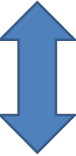 Least effectiveEliminationDiscontinue the use of a product / chemical / process / plant.Changing the Risk. Requires modifying the workplace in some way to eliminate or reduce the risk.Most effectiveLeast effectiveSubstitutionUsing water based instead of solvent based paint, using chemicals of lower concentration, painting with brush instead of paintChanging the Risk. Requires modifying the workplace in some way to eliminate or reduce the risk.Most effectiveLeast effectiveEngineering ControlsMachine Guarding, Ventilation and Extraction Systems, Wetting Down Techniques, Isolating, Enclosing, Separating by DistanceChanging the Risk. Requires modifying the workplace in some way to eliminate or reduce the risk.Most effectiveLeast effectiveAdministrationWork Rotation, Safety Signs, Rules and Regulations, Daily Checks, Safe Work Method Statements, Permits to Work, Supervision or On-Job Training, Restricting Entry, Training, Practising Good Housekeeping, Lockout TagoutChanging personnel’s behaviour or Department’s Culture to reduce risk. Requires Safe Behaviour from personnel.Most effectiveLeast effectivePPEHead Protection, Face Protection, Eye Protection, Hearing Protection, Respiratory Protection, Hand Protection, Foot ProtectionChanging personnel’s behaviour or Department’s Culture to reduce risk. Requires Safe Behaviour from personnel.EVENT NAME:EVENT DESCRIPTION:DATE(S):VENUE / LOCATION:DATE CREATED/REVISEDAUTHORDATE APPROVEDVERSION NO.RISK/HAZARD DETAILSCONSEQUENCES OF AN EVENT HAPPENINGCONSEQUENCES OF AN EVENT HAPPENINGCONSEQUENCES OF AN EVENT HAPPENINGACTION /CONTROLSPERSON RESPONSIBLECOMPLETED BYRISK/HAZARD DETAILSLIKELIHOODCONSEQUENCERISK RATINGACTION /CONTROLSPERSON RESPONSIBLECOMPLETED BYVehicular accident on site(example only)B3HighAccredited traffic marshals in place to direct vehiclesHigh vis vests to be worn by marshalsRed and White hazard tape used to cordon off areasSignage provided advising to not exceed 10kmphAllocated times for contractors to enter siteNo vehicle movement allowed on site one hour before event starts and one hour after event concludesSite Coordinator/ Safety OfficerBump in dateTrip hazards or slips(example only)C2MediumCables and ropes taped down or hung overheadCable traps and floor coverings used along thoroughfaresWhite tape placed along edges of stages, stepsSignage provided to alert patrons to slippery surfacesRailing used on staging exceeding 1mSite CoordinatorEvent dateRISK/HAZARD DETAILSCONSEQUENCES OF AN EVENT HAPPENINGLIKELIHOOD       CONSEQUENCE         RISK RATINGCONSEQUENCES OF AN EVENT HAPPENINGLIKELIHOOD       CONSEQUENCE         RISK RATINGCONSEQUENCES OF AN EVENT HAPPENINGLIKELIHOOD       CONSEQUENCE         RISK RATINGACTION /CONTROLSPERSON RESPONSIBLECOMPLETED BY